VERSLAGGEVING INGROEI-OPDRACHTEN                                    ZELFSTANDIGE STAGE                             De vier ingroei-opdrachten:Activerende werkvormen Feedback gevenPeriodeplanTeamoverlegVerslaggeving ingroei-opdrachten (in te vullen door de student)LVB + Schrijf na de les een kort verslag waarin je aangeeft wat goed of minder goed ging en waarom en wat je, bij herhaling, anders zou willen aanpakken. Deze reflectie noteer je hier. De LVB voeg je apart toe.Je geeft hier de rapportcommentaren en toetscommentaren die je schreef weer.  Je hoeft de namen van de leerlingen niet op te nemen. Voor deze opdracht maak je voorafgaand de stageperiode één periodeplan (voor één van beide onderwijsvakken) voor het trimester waarin de zelfstandige stage valt. Daarin vermeld je de tijdsaanduiding (per les of per lessenreeks), de leerinhouden (niet gedetailleerd), de leerplandoelstellingen die je wil bereiken en evaluaties die je plant. Dit doe je bij voorkeur digitaal en op een A4-blad (landschapsgeoriënteerd). Voeg dit blad apart aan dit overzicht toe. Tijdens de stageperiode annoteer je dit periodeplan. Je maakt hier een kort verslag (maximaal 500 woorden) waarin je:       een korte omschrijving geeft van de werkgroep en / of teamactiviteit waaraan je hebt geparticipeerd.zo volledig mogelijk beschrijft wat je eventuele eigen rol of inbreng was.       aangeeft hoe je vooraf tegen de werkgroep en / of teamactiviteit aankeek.beschrijft hoe je de werkgroep en / of teamactiviteit uiteindelijk hebt beleefd en wat je van deze werkgroep of teamactiviteit hebt opgestoken dat je niet (of minder expliciet) had kunnen opsteken van een stageles.aangeeft wat je anders zou doen in een volgende bijeenkomst van de werkgroep of bij een teamactiviteitlVerslaggeving ingroei-opdrachten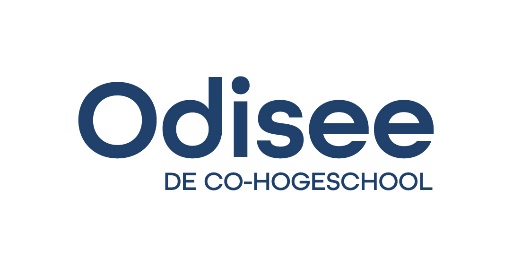 	CAMPUS BRUSSEL WARMOESBERG 261000 BRUSSEL                                                         Tel: 02-608 49 34Educatieve Bachelor Secundair Onderwijs, groep 1 – 3de opleidingsfaseNaam stagiairOnderwijsvakkenDatumActiverende werkvormenLVB in bijlageFeedback gevenFeedback gevenFeedback gevenLeerlingRapport/toetscommentarenBeschrijf kort op welke manier je deze taak als leerkracht hebt ervarenPeriodeplanBijlage periodeplanTeamoverleg